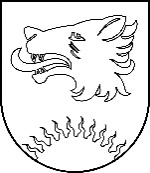 BALVU NOVADA PAŠVALDĪBABALVU NOVADA DOMEReģ. Nr.90009115622, Bērzpils iela 1A, Balvi, Balvu novads, LV-4501, tālrunis +371 64522453 fakss+371 64522453, e-pasts: dome@balvi.lvBalvosPIELIKUMS
Balvu novada domes 2024.gada ___.martalēmumam (sēdes prot. Nr.__,___.§)paskaidrojuma rakstspar Balvu novada domes 2024.gada ___.marta saistošo noteikumu Nr.___/2024 “Grozījumi Balvu novada domes 2023.gada 23.novembra saistošajos noteikumos Nr.20/2023 “Par braukšanas maksas atvieglojumiem un transporta izdevumu kompensāciju izglītojamajiem Balvu novadā”” projektuDomes priekšsēdētājs 					                                   Sergejs MaksimovsPaskaidrojuma raksta sadaļaNorādāmā informācijaMērķis un nepieciešamības pamatojums Balvu novada dome 2023.gada 23.novembrī pieņēma saistošos noteikumus Nr.20/2023 “Par braukšanas maksas atvieglojumiem un transporta izdevumu kompensāciju izglītojamajiem Balvu novadā”, kuru mērķis ir noteikt kārtību un apmēru, kādā  Balvu novada pašvaldība (turpmāk - Pašvaldība) kompensē braukšanas izdevumus izglītojamajiem, kuru faktiskā dzīvesvieta ir Pašvaldības teritorijā un kuri iegūst izglītību vispārējās pamatizglītības (1. – 9.klase) un vispārējās vidējās izglītības (klātienes 10. – 12.klase) iestādēs.Ieviešot saistošos noteikumus dzīvē, izglītības iestādes saskārās ar saistošo noteikumu daudz plašāku interpretāciju, nekā tas bija paredzēts, gatavojot saistošos noteikumus. Šo saistošo noteikumu izdošanas mērķis ir nodrošināt  2023.gada 23.novembra saistošo noteikumu Nr.20/2023 “Par braukšanas maksas atvieglojumiem un transporta izdevumu kompensāciju izglītojamajiem Balvu novadā” atbilstību likumdošanai un tos tehniski pilnveidot.Fiskālā ietekme uz pašvaldības budžetuPašvaldības izdevumi varētu samazināties, jo nebūs jākompensē degvielas izdevumi izglītojamo pārvadājumiem ar privāto transportu, ja attiecīgajā maršrutā notiks izglītojamo pārvadāšana ar pašvaldības vai sabiedrisko transportu.Sociālā ietekme, ietekme uz vidi, iedzīvotāju veselību, uzņēmējdarbības vidi pašvaldības teritorijā, kā arī plānotā regulējuma ietekme uz konkurenciNav ietekmes.Ietekme uz administratīvajām procedūrām un to izmaksām Nav ietekmes.Ietekme uz pašvaldības funkcijām un cilvēkresursiem Nav ietekmes.Informācija par izpildes nodrošināšanu Iesniegumu par izdevumu kompensācijas saņemšanu izskata  vispārējā izglītības iestādes vadītājs un izmaksu nodrošina Pašvaldības Finanšu plānošanas un centralizētās grāmatvedības nodaļa.Prasību un izmaksu samērīgums pret ieguvumiem, ko sniedz mērķa sasniegšana Nav ietekmes.Izstrādes gaitā veiktās konsultācijas ar privātpersonām un institūcijām Saistošo noteikumu projekts un paskaidrojuma raksts 2024.gada 23.februārī nodots sabiedrības viedokļa noskaidrošanai, publicējot Balvu novada pašvaldības oficiālajā tīmekļa vietnē www.balvi.lv.Viedokļa izteikšanas termiņš noteikts divas nedēļas no publicēšanas dienas.Noteiktajā termiņā līdz 2024.gada ___._________________ viedokļi vai priekšlikumi par saistošo noteikumu projektu ________________.